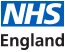 CCG-COMMISSIONED BEST VALUE BIOLOGICAL MEDICINESAssessment of the opportunity 
Has an approach to biosimilar uptake been discussed and agreed with:The CCG governing body (Y/N)Area Prescribing Committee (Y/N)Relevant local provider organisations (Y/N)Relevant Sustainability and Transformation Partnerships (Y/N)
Do you have a mechanism in place for identifying the date of patent expiry for originator biological medicines, and the possible launch date of individual biosimilar products? (Y/N)Have you identified the level of potential savings opportunity available to your health economy through the use of biosimilar medicines? (Y/N)If yes, what is the value and what data source did you use?EngagementDo you have a specific communication strategy to inform the following stakeholders about your commissioning decisions for biosimilar medicines? CCG contracts managers (Y/N)Provider clinicians (Y/N)Provider pharmacy team (Y/N)Provider finance teams (Y/N)Patients and carers (Y/N)Suppliers (Y/N)ImplementationHave you developed specific plans (with agreed timelines) for commissioning each of the following medicines:List any issues that you think will reduce or slow down the implementation of the NHSE biosimilar commissioning framework in your area?Have you allocated additional resources to support the uptake of biosimilar medicines in your CCG? (Y/N)Have you agreed any incentives to support provider trusts to switch to biosimilar medicines as they become available? (Y/N)If yes, please describe briefly below:For the biosimilar medicines that you commission, will you be adhering to the NHSE Medicines Optimisation CQUIN? (i.e. 90% of new patients in first quarter after biosimilar launch and 80% of existing patients within 12 months)? (Y/N)If “No”, please provide brief details below:Monitoring and data collection Do you operate a prior approval process that provides you with prescribing information at a detailed level? (Y/N)If so, how does this operate?Will you monitor the uptake of best-value biosimilar medicines that you commission to ensure that they are prescribed at scale and pace? (Y/N)If yes, how will this be done?Will you monitor patient outcomes for the medicines that you commission? (Y/N)If yes, how will this be done?If underachieving against expected savings, how will this be addressed?Any additional commentsBiosimilar2017/182017/182018/192018/19BiosimilarUptake %£ SavingUptake %£ SavingInfliximabEtanerceptRituximabAdalimumabTotalMedicinesNew patientsExisting patientsEtanercept (Y/N)(Y/N)Infliximab (Y/N)(Y/N)Adalimumab(Y/N)(Y/N)Others (please add below)(Y/N)(Y/N)(Y/N)(Y/N)(Y/N)(Y/N)(Y/N)(Y/N)